Know your learning behaviors in the classroomBefore you can change you work habits you need to identify exactly which ones are holding you back. This simple checklist below will help you work out whether you have good or “not so good’ learning behaviors in the classroom.  If there are some behaviors that don’t serve you well then NOW is the perfect time to do something about it.Anything that you have ticked in the last two columns are behaviors that you should try to develop to be a more effective learner in the classroom.  Why not use one of the Goal setting Worksheets to develop a plan of action to change these behaviors.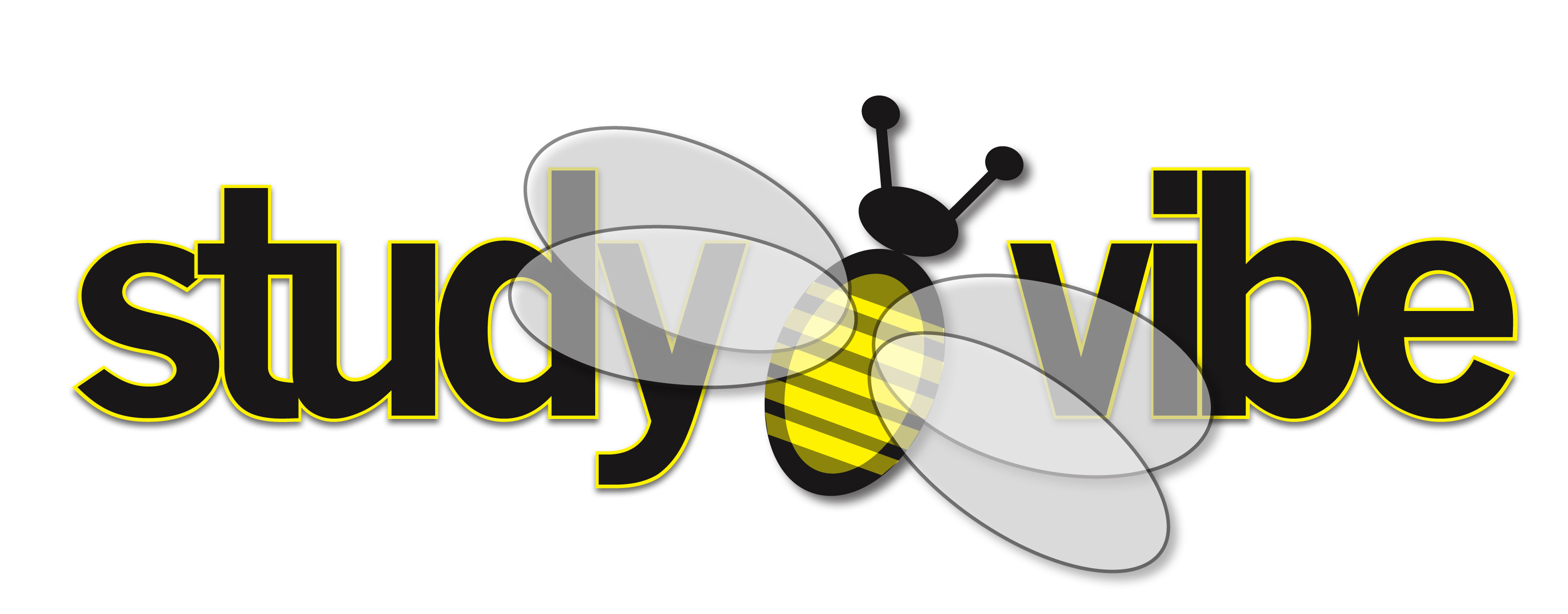 Learning behaviorI do this in every subject all the timeI do this in most subjects sometimesI sometimes do this if I am pushedI don’t really do this at allI ask the teacher for assistance when I don’t understand something.I ask the teacher where I went wrong in a test.I try to prepare ahead of time for my class (I might read the chapter before a new topic is introduced).I always come to class prepared with everything I need.I always proof read my work  (or get someone to proofread it for me) to make sure it is accurate before I hand it in.I know what my strengths and weaknesses are in each subject. I know what are the things that I need to work on.I try to get the information I need for a research project from more than one source of information.I ask questions in class and am not worried about raising my hand to answer or ask a question.When I get stuck I try and work it out or ask a classmate before I ask the teacher.If other students are playing around or being disruptive I try to ignore them and get on with my work rather than go along with them.